ZENITH porte le Defy El Primero 21 au firmament avec deux modèles sertisPour démarrer 2018 en toute beauté, ZENITH s’offre une pluie d’étoiles avec la dernière édition spéciale du Defy El Primero 21. Entièrement paré de diamants, le Defy El Primero 21 Full Diamonds s’accompagne de la version plus simple mais précieuse, rehaussée de diamants sur la lunette, qui a marqué l’ouverture récente de la boutique éphémère de la marque sur la prestigieuse place Vendôme à Paris. Le Defy El Primero 21 incarne à la perfection la nouvelle génération de chronographes Zenith : c’’est un modèle mécanique contemporain doté d’une personnalité visuelle, sonore et dynamique sans précédent. Fier représentant des traditions de longue date de la Manufacture et de son expertise éprouvée dans le domaine de la chronométrie (chronométrage de précision), il intègre naturellement les toutes dernières avancées technologiques.Deux déclinaisons étincelantes célèbrent l’élégance, chacune à leur manière. Avec naturellement toutes les caractéristiques techniques révolutionnaires qui ont fait les gros titres de la presse horlogère en 2017, les deux variantes comprennent un boîtier en titane étincelant de 44 mm de diamètre et un cadran ajouré, avec une aiguille de petite seconde à extrémité rouge à 9 heures, une aiguille centrale de chronographe, un compteur 60 secondes à 6 heures et, bien entendu, le compteur 30 minutes typiquement Defy, de couleur contrastée, à 3 heures. Dotées de 50 heures de réserve de marche, de fonds saphir transparents et de bracelets super confortables en caoutchouc revêtu de cuir d’alligator avec boucles double déployantes en titane, elles sont toutes deux étanches à 10 ATM.En 2018, le Defy El Primero 21 s’offre donc au choix avec une touche précieuse ou un sertissage audacieux tout en diamants. Incarnation de l’élégance discrète, la version dévoilée lors de l’inauguration exclusive de la boutique éphémère Zenith sur la place Vendôme arbore une lunette sertie de 44 diamants taille baguette, assortis d’aiguilles et index des heures fuselés, facettés et rhodiés. Alternative spectaculaire, le nouveau Defy El Primero 21 Full Diamonds franchit une étape supplémentaire dans l’extravagance : outre sa lunette sertie, il se pare de 288 diamants taille brillant ornant le boîtier et les 12 index, pour un total étincelant de 5 carats.Ces deux remarquables modèles Defy El Primero 21 – battant à la cadence exceptionnelle donnée par le mouvement chronographe révolutionnaire animant la mesure du 1/100e de seconde et qui a fait sensation dans le monde horloger en 2017 – se destinent aux femmes qui aiment mettre en valeur la nature précieuse du temps.DEFY EL PRIMERO 21 DIAMOND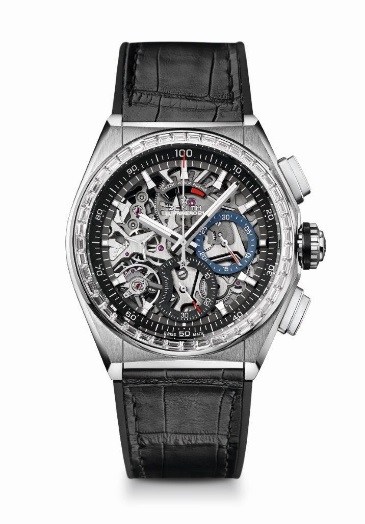 DETAILS TECHNIQUES
Reference: 33.9000.9004/78.R582POINTS CLÉSNouveau mouvement du chronographe au 1/100e de secondeSignature dynamique exclusive d’une rotation par seconde1 échappement pour la montre (36 000 alt/h – 5 Hz) ;1 échappement pour le chronographe (360 000 alt/h – 50 Hz)Certifié ChronomètreMOUVEMENT El Primero 9004, automatiqueCalibre: 14¼``` (Diamètre : 32.80 mm)Épaisseur : 7.9 mmComposants : 293Rubis : 53Fréquence 36,000 VpH (5 Hz)Réserve de marche 50 heures minMasse oscillante spéciale avec motif « satiné circulaire »FONCTIONS Heures et minutes au centrePetite seconde à 9 heuresChronographe au 1/100e de seconde :-Aiguille de chronographe centrale-Compteur 30 minutes à 3 heures-Compteur 60 secondes à 6 heures-Chronographe à indication de la réserve de marche à 12 heuresBOITIER, CADRAN ET AIGUILLESMatériau : Titane avec diamantsDiamètre : 44 mmDiamètre ouverture : 35.5 mmÉpaisseur : 14.50 mmVerre : Verre saphir bombé traité antireflet sur ses deux facesFond : Verre saphir transparentÉtanchéité : 10 ATMCadran : Ajouré avec compteurs deux couleurs différentesIndex des heures : Ruthénium, facettés et recouverts de Super-LumiNova®Aiguilles : Ruthénium, facettés et recouverts de Super-LumiNova®BRACELET ET BOUCLEBracelet en caoutchouc noir revêtu en cuir d’alligatorDouble boucle déployante en titaneSERTISSAGECarats : approx. 2.46 ctsLunette : 44 VVS diamants taille baguetteDEFY EL PRIMERO 21 FULL DIAMOND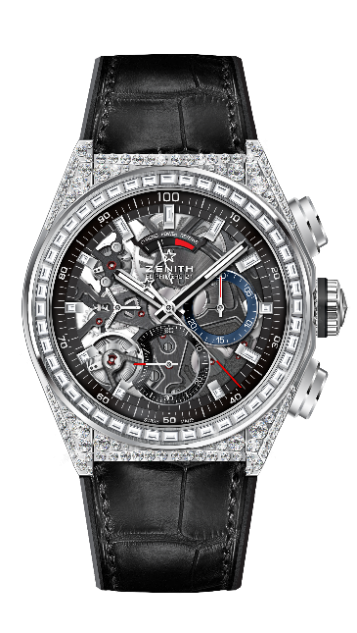 DETAILS TECHNIQUES
Reference: 32.9000.9004/78.R582POINTS CLÉSNouveau mouvement du chronographe au 1/100e de secondeSignature dynamique exclusive d’une rotation par seconde1 échappement pour la montre (36 000 alt/h – 5 Hz) ;1 échappement pour le chronographe (360 000 alt/h – 50 Hz)Certifié ChronomètreMOVEMENT El Primero 9004 automaticCalibre: 14¼``` (Diameter: 32.80 mm)Thickness: 7.9 mmComponents: 293Jewels: 53Frequency 36,000 VpH (5 Hz)Power reserve approx. 50 hoursSpecial oscillating weight with “circular satin-brushed” motifFUNCTIONS 1/100th of a second chronograph functionsChronograph power-reserve indication at 12 o'clockHours and minutes in the centreSmall seconds at 9 o'clock- Central chronograph hand- 30-minute counter at 3 o'clock- 60-second counter at 6 o'clockBOITIER, CADRAN ET AIGUILLESMatériau : Titane avec diamantsDiamètre : 44 mmDiamètre ouverture : 35.5 mmÉpaisseur : 14.50 mmVerre : Verre saphir bombé traité antireflet sur ses deux facesFond : Verre saphir transparentÉtanchéité : 10 ATMCadran : Ajouré avec compteurs deux couleurs différentesIndex des heures : Ruthénium, facettés et recouverts de Super-LumiNova®Aiguilles : Ruthénium, facettés et recouverts de Super-LumiNova®BRACELET ET BOUCLEBracelet en caoutchouc noir revêtu en cuir d’alligatorDouble boucle déployante en titaneSERTISSAGECarats : approx. 5.00 ctsBoîtier : 288 VVS diamants taille baguetteLunette : 44 VVS diamants taille baguette